ПРИМЕРИ ДОБРЕ ПРАКСЕ ПО ЈАВНОМ КОНКУРСУ У 2016. ГОДИНИПРИМЕРИ ДОБРЕ ПРАКСЕ ПО ЈАВНОМ КОНКУРСУ У 2016. ГОДИНИПРИМЕРИ ДОБРЕ ПРАКСЕ ПО ЈАВНОМ КОНКУРСУ У 2016. ГОДИНИПРИМЕРИ ДОБРЕ ПРАКСЕ ПО ЈАВНОМ КОНКУРСУ У 2016. ГОДИНИПРИМЕРИ ДОБРЕ ПРАКСЕ ПО ЈАВНОМ КОНКУРСУ У 2016. ГОДИНИНазив пројектаНазив пројекта„Београдски шетач“„Београдски шетач“„Београдски шетач“Носилац пројектаНосилац пројектаСпортско удружење „Хоме фитнес студио“ из БеоградаСпортско удружење „Хоме фитнес студио“ из БеоградаСпортско удружење „Хоме фитнес студио“ из БеоградаЦиљ пројектаЦиљ пројектаПромоција и унапређење алтернативних врста мобилности у граду Београду и стварање предуслова за повећање броја грађана који се опредељују за њих, са фокусом на пешачењу као најодрживијем.Промоција и унапређење алтернативних врста мобилности у граду Београду и стварање предуслова за повећање броја грађана који се опредељују за њих, са фокусом на пешачењу као најодрживијем.Промоција и унапређење алтернативних врста мобилности у граду Београду и стварање предуслова за повећање броја грађана који се опредељују за њих, са фокусом на пешачењу као најодрживијем.Резултати пројектаРезултати пројектаПодстакнути грађани Београда на употребу алтернативних видова транспорта; подигнута свест грађана Београда о бенефитима пешачења; млади возачи подстакнути на толеранцију и разумевање према старијим учесницима у саобраћају; млади стручњаци из области саобраћаја подстакнути на даље усавршавање и останак у земљи-ангажовано 12 стажиста-студената; скренута пажња на проблеме у саобраћајној инфраструктури у центру Београда; обележена Европска недеља мобилности; едуковано 600 првака о правилима учешћа у саобраћају - одржана предавања у 4 основне школе.Подстакнути грађани Београда на употребу алтернативних видова транспорта; подигнута свест грађана Београда о бенефитима пешачења; млади возачи подстакнути на толеранцију и разумевање према старијим учесницима у саобраћају; млади стручњаци из области саобраћаја подстакнути на даље усавршавање и останак у земљи-ангажовано 12 стажиста-студената; скренута пажња на проблеме у саобраћајној инфраструктури у центру Београда; обележена Европска недеља мобилности; едуковано 600 првака о правилима учешћа у саобраћају - одржана предавања у 4 основне школе.Подстакнути грађани Београда на употребу алтернативних видова транспорта; подигнута свест грађана Београда о бенефитима пешачења; млади возачи подстакнути на толеранцију и разумевање према старијим учесницима у саобраћају; млади стручњаци из области саобраћаја подстакнути на даље усавршавање и останак у земљи-ангажовано 12 стажиста-студената; скренута пажња на проблеме у саобраћајној инфраструктури у центру Београда; обележена Европска недеља мобилности; едуковано 600 првака о правилима учешћа у саобраћају - одржана предавања у 4 основне школе.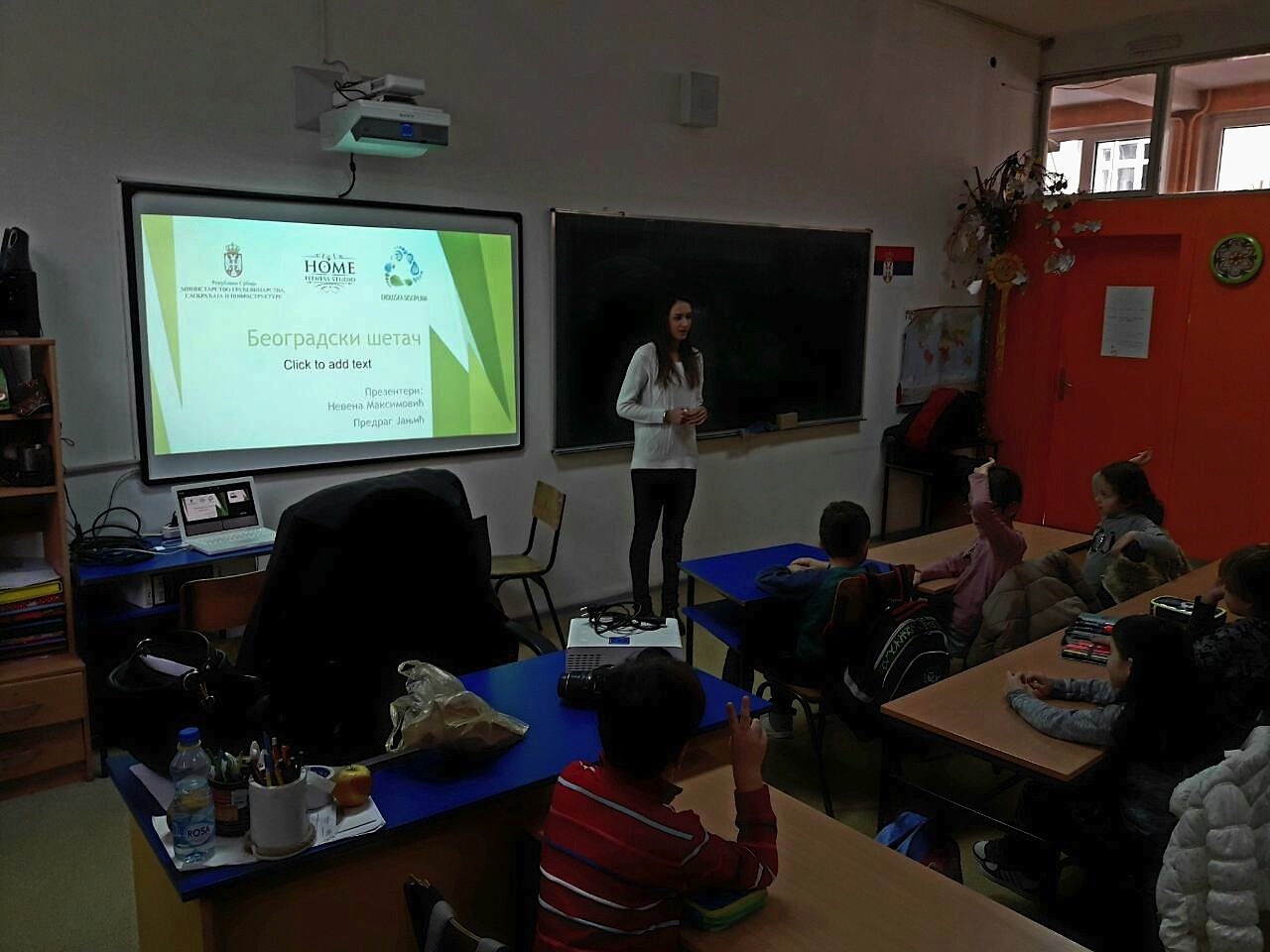 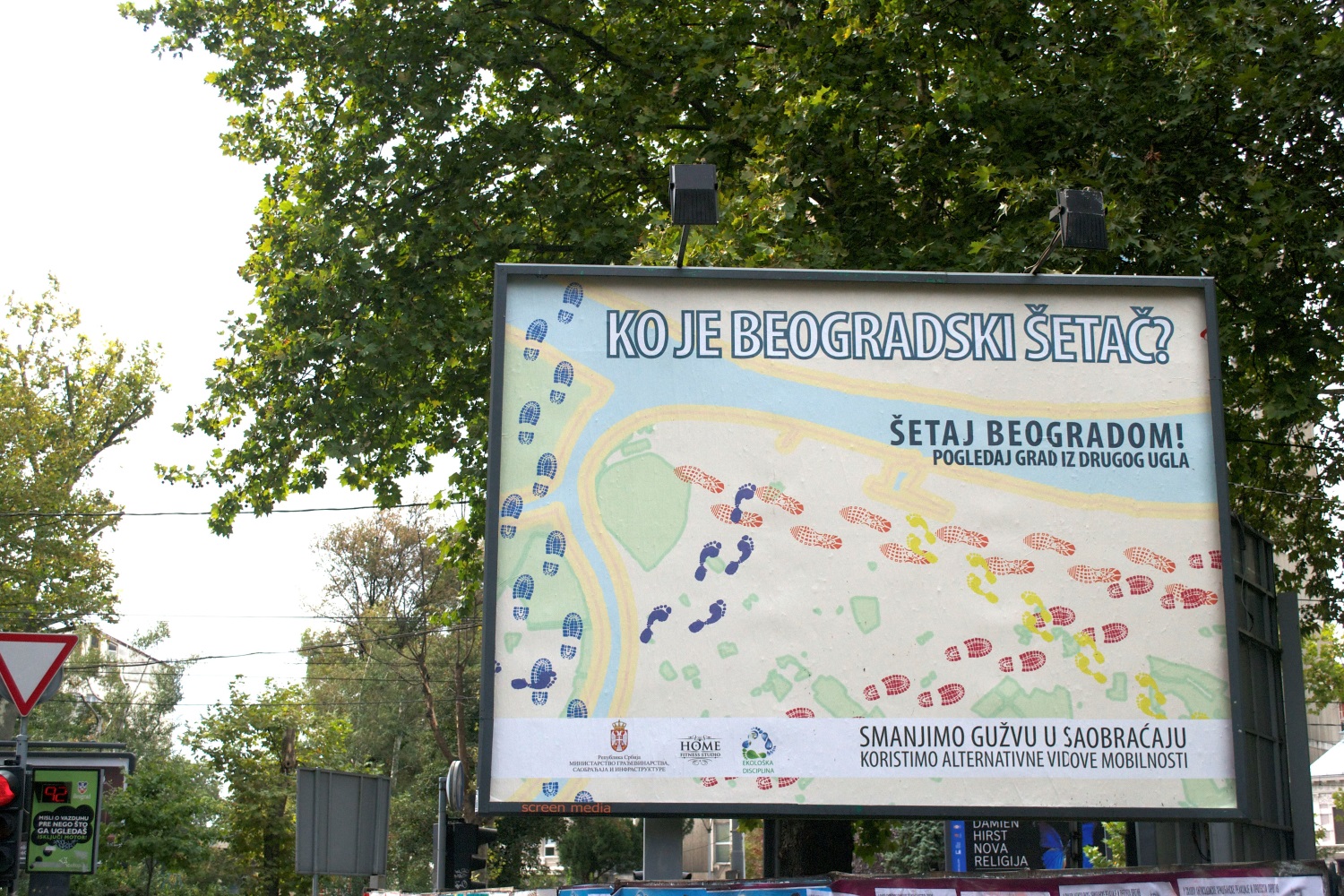 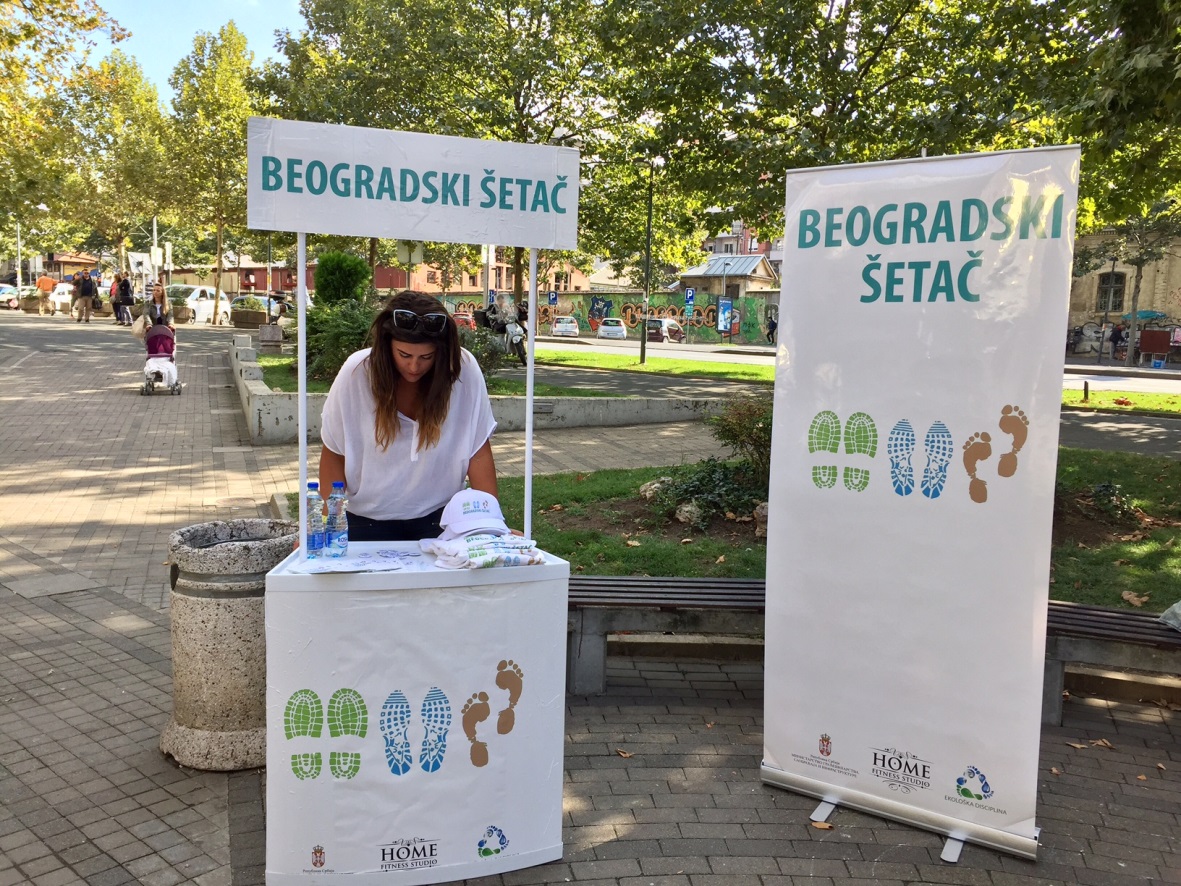 Назив пројекта„Безбедно у саобраћају“„Безбедно у саобраћају“„Безбедно у саобраћају“„Безбедно у саобраћају“Носилац пројектаУдружење за друштвени развој младих “Интерактив“ из КрагујевацУдружење за друштвени развој младих “Интерактив“ из КрагујевацУдружење за друштвени развој младих “Интерактив“ из КрагујевацУдружење за друштвени развој младих “Интерактив“ из КрагујевацЦиљ пројектаУређивање полигона за пешаке и бициклисте на ком ће се изводити едукација деце и младих о безбедности у саобраћају. Полигон се налази у делу Великог парка, некада напуштене и неуређене картинг стазе у Крагујевцу.Уређивање полигона за пешаке и бициклисте на ком ће се изводити едукација деце и младих о безбедности у саобраћају. Полигон се налази у делу Великог парка, некада напуштене и неуређене картинг стазе у Крагујевцу.Уређивање полигона за пешаке и бициклисте на ком ће се изводити едукација деце и младих о безбедности у саобраћају. Полигон се налази у делу Великог парка, некада напуштене и неуређене картинг стазе у Крагујевцу.Уређивање полигона за пешаке и бициклисте на ком ће се изводити едукација деце и младих о безбедности у саобраћају. Полигон се налази у делу Великог парка, некада напуштене и неуређене картинг стазе у Крагујевцу.Резултати пројектаПостављено је 68 саобраћајних знакова, исцртана хоризонтална сигнализација, набављени мобилни семафори и у сарадњи са Секцијом за безбедност саобраћаја Политехничке школе формирани и изведени програми едукације преко 2.000 деце и младих за безбедност у саобраћају. Програми едукација су, у сарадњи са школама настављени, а деца на полигону уче и уз подршку родитеља.Постављено је 68 саобраћајних знакова, исцртана хоризонтална сигнализација, набављени мобилни семафори и у сарадњи са Секцијом за безбедност саобраћаја Политехничке школе формирани и изведени програми едукације преко 2.000 деце и младих за безбедност у саобраћају. Програми едукација су, у сарадњи са школама настављени, а деца на полигону уче и уз подршку родитеља.Постављено је 68 саобраћајних знакова, исцртана хоризонтална сигнализација, набављени мобилни семафори и у сарадњи са Секцијом за безбедност саобраћаја Политехничке школе формирани и изведени програми едукације преко 2.000 деце и младих за безбедност у саобраћају. Програми едукација су, у сарадњи са школама настављени, а деца на полигону уче и уз подршку родитеља.Постављено је 68 саобраћајних знакова, исцртана хоризонтална сигнализација, набављени мобилни семафори и у сарадњи са Секцијом за безбедност саобраћаја Политехничке школе формирани и изведени програми едукације преко 2.000 деце и младих за безбедност у саобраћају. Програми едукација су, у сарадњи са школама настављени, а деца на полигону уче и уз подршку родитеља.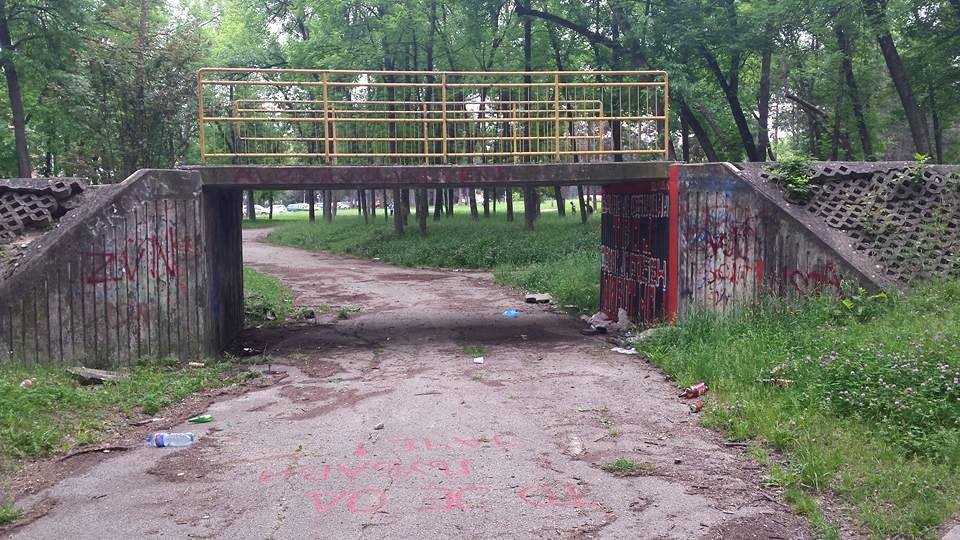                       - Полгион пре уређивања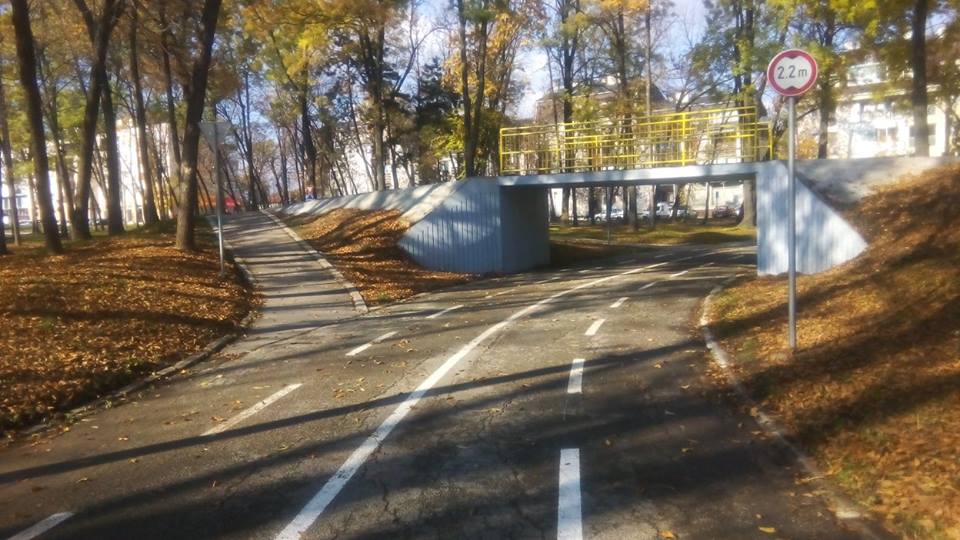                  - Полигон након уређивања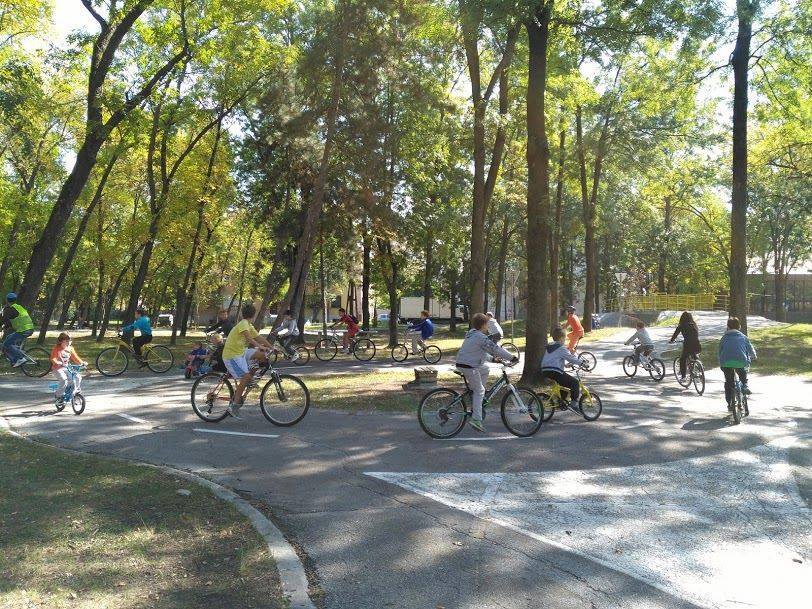                       - Полгион пре уређивања                 - Полигон након уређивања                      - Полгион пре уређивања                 - Полигон након уређивања                      - Полгион пре уређивања                 - Полигон након уређивања                      - Полгион пре уређивања                 - Полигон након уређивањаНазив пројектаНазив пројектаНазив пројектаНазив пројекта„Оживимо Гочку пругу“Носилац пројектаНосилац пројектаНосилац пројектаНосилац пројектаУдружење грађана „Нови пут“ из КраљеваЦиљ пројектаЦиљ пројектаЦиљ пројектаЦиљ пројектаЦиљ пројекта „Оживимо Гочку пругу“ је био завршетак ревитализације старе железничке станице у Каменици (станица Гочке пруге) и претварање објекта у мали музеј.Резултати пројектаРезултати пројектаРезултати пројектаРезултати пројектаУ оквиру пројекта је урађена реконструкција простора старе железничке станице (бивше Гочке пруге), постављен канцеларијски намештај, урађени панои о историјату пруге и објекат претворен у музеј. Поред тога одржан је и округли сто на тему „Пут до ревитализације Гочке пруге“ коме су присуствовали представници: Министарства грађевинарства саобраћаја и инфраструктуре,  локалних самоуправа Краљево и Врњачка Бања, локалних туристичких организација, медија, образовних и културних институција итд. Јединствен закључак округлог стола је био, да ревитализација старе Гочке пруге треба да буде саставни део развоја туризма планине Гоч, односно развоја туризма Врњачке Бање и града Краљева.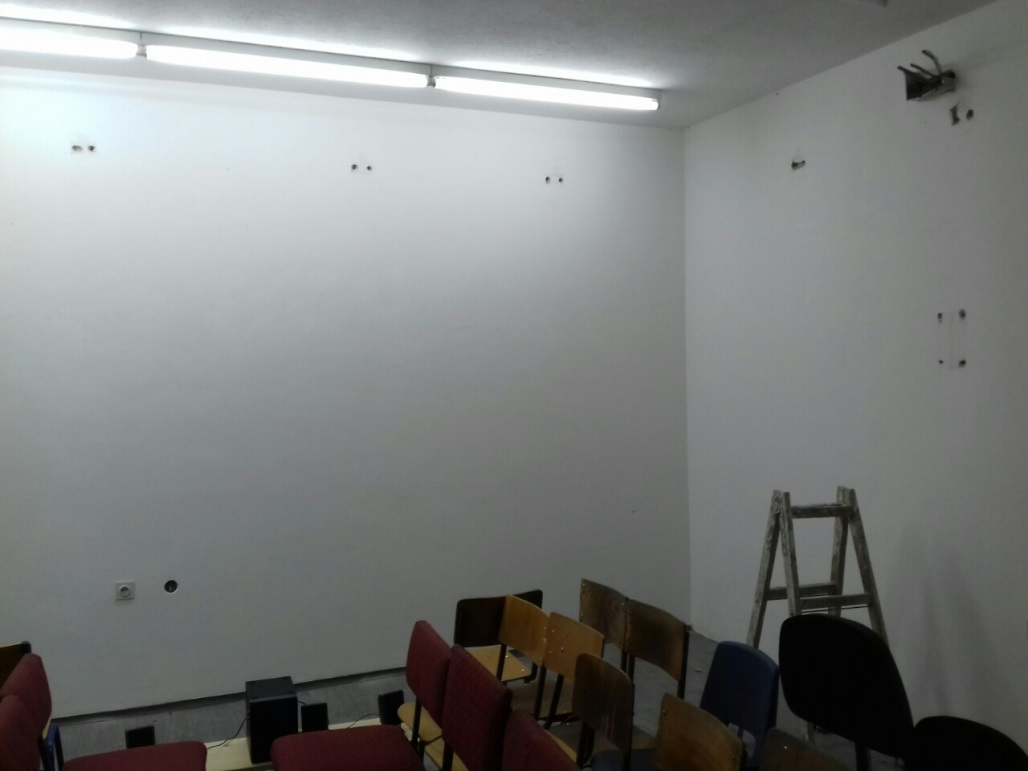                             - Железничка станица пре уређивања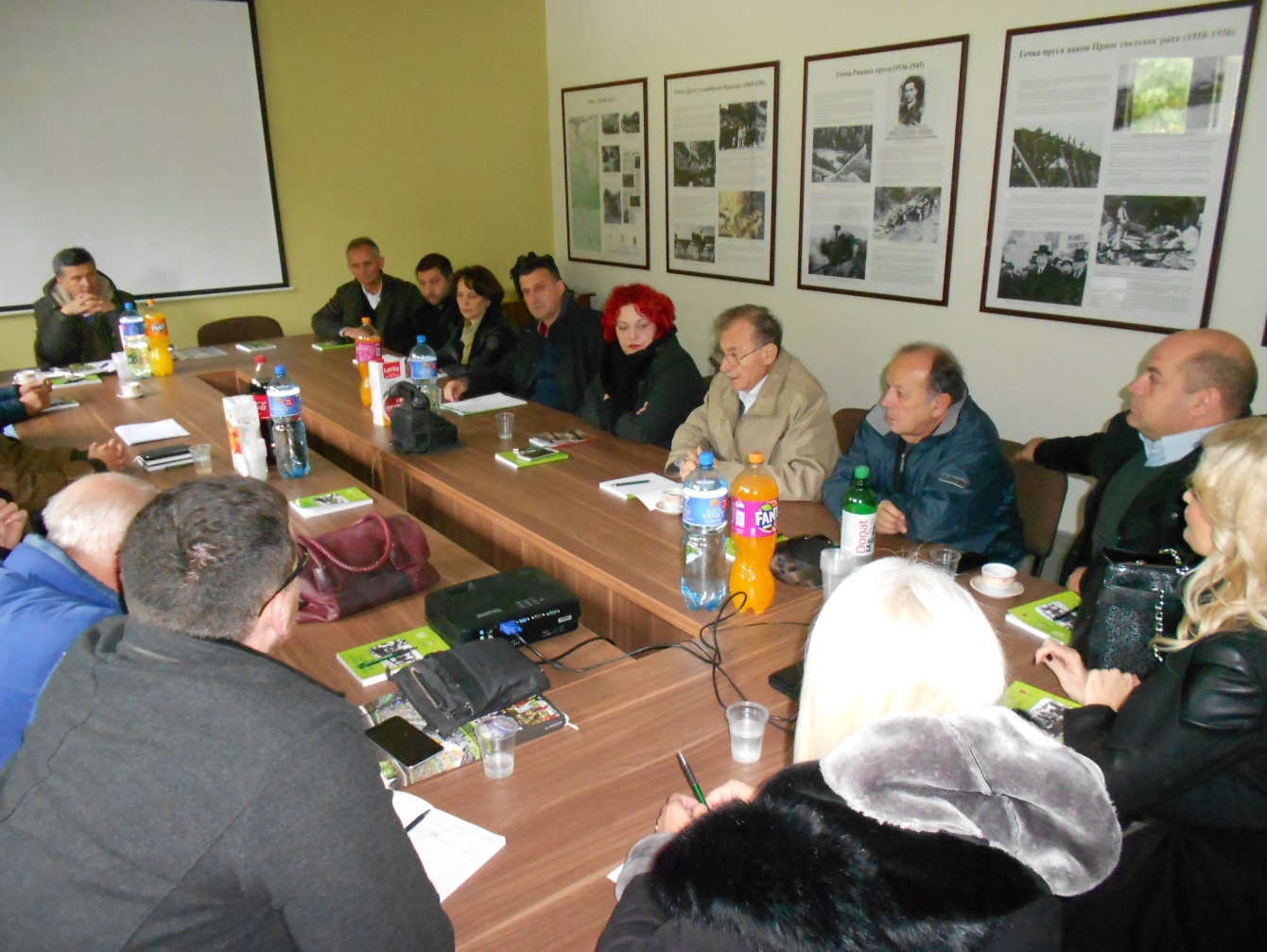 	- Железничка станица након уређивања                            - Железничка станица пре уређивања	- Железничка станица након уређивања                            - Железничка станица пре уређивања	- Железничка станица након уређивања                            - Железничка станица пре уређивања	- Железничка станица након уређивања                            - Железничка станица пре уређивања	- Железничка станица након уређивањаНазив пројектаНазив пројектаНазив пројекта„Мобилна школа саобраћаја“„Мобилна школа саобраћаја“Носилац пројктаНосилац пројктаНосилац пројктаРомкиње Војводине из Новог БечејаРомкиње Војводине из Новог БечејаЦиљ пројектаЦиљ пројектаЦиљ пројектаДопринос безбеднијем учешћу у саобраћају за ромску децу, едукацијом о исправним ставовима и безбедном понашању у саобраћају код младих ромских родитеља, формирањем и усвајањем основних појмова из области саобраћаја код ромске деце.Допринос безбеднијем учешћу у саобраћају за ромску децу, едукацијом о исправним ставовима и безбедном понашању у саобраћају код младих ромских родитеља, формирањем и усвајањем основних појмова из области саобраћаја код ромске деце.Резултати пројекта:Резултати пројекта:Резултати пројекта:Млади ромски родитеља  су едуковани  о исправним ставовима и безбедном понашању у саобраћају. Усвојени  су основни појмови из области саобраћаја код ромске деце. Одржано  је 20 радионица у ромским насељима у општинама: Нови Бечеј, Ада, Нови Кнежевац, Чока и Кикинда. Штампано је и подељено 1400 комада пригодног материјала. Подељено је 600 пригодних промотивних поклона (мајица и качкета са промотивном штампом). Дато је два саопштења за пет штампаних медија. Продуковано је  60 дечијих радова на радионицама на теме пројекта (ликовни, грађевински и драмски центри на 20 радионица).Млади ромски родитеља  су едуковани  о исправним ставовима и безбедном понашању у саобраћају. Усвојени  су основни појмови из области саобраћаја код ромске деце. Одржано  је 20 радионица у ромским насељима у општинама: Нови Бечеј, Ада, Нови Кнежевац, Чока и Кикинда. Штампано је и подељено 1400 комада пригодног материјала. Подељено је 600 пригодних промотивних поклона (мајица и качкета са промотивном штампом). Дато је два саопштења за пет штампаних медија. Продуковано је  60 дечијих радова на радионицама на теме пројекта (ликовни, грађевински и драмски центри на 20 радионица).Назив пројектаНазив пројектаНазив пројекта"Безбедно окружење за ђаке"  "Безбедно окружење за ђаке"  Носилац пројектаНосилац пројектаНосилац пројектаИницијатива за развој Бање Врујци из Бање ВрујциИницијатива за развој Бање Врујци из Бање ВрујциЦиљ пројектаЦиљ пројектаЦиљ пројектаПројекат су покренуле маме - чланице удружења грађана  Иницијатива за развој Бање Врујци из Бање Врујци. Циљ пројекта био је повећање безбедности деце у саобраћају и то у зонама школских и предшколских установа и саобраћајница којима се креће велики број ђака пешака.Пројекат су покренуле маме - чланице удружења грађана  Иницијатива за развој Бање Врујци из Бање Врујци. Циљ пројекта био је повећање безбедности деце у саобраћају и то у зонама школских и предшколских установа и саобраћајница којима се креће велики број ђака пешака.Резултати пројектаРезултати пројектаРезултати пројектаГлавне активности пројекта су постављени принудни успоривачи брзине и заштитне пешачке ограде на неколико локација у општини Мионица и едукација деце нижих разреда о безбедном понашању у саобраћају.Главне активности пројекта су постављени принудни успоривачи брзине и заштитне пешачке ограде на неколико локација у општини Мионица и едукација деце нижих разреда о безбедном понашању у саобраћају.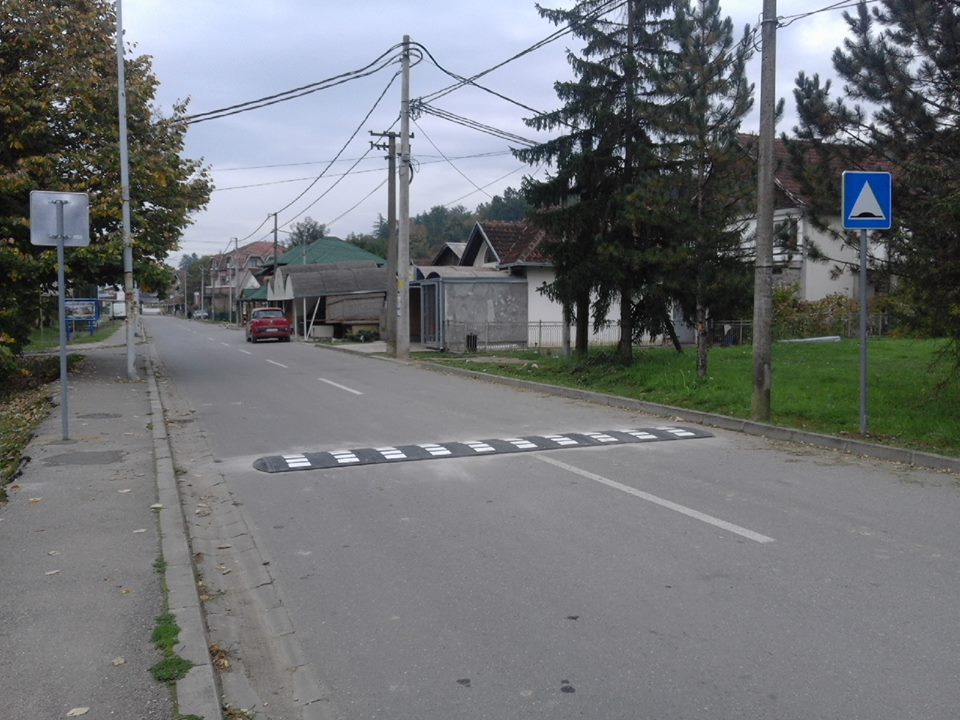 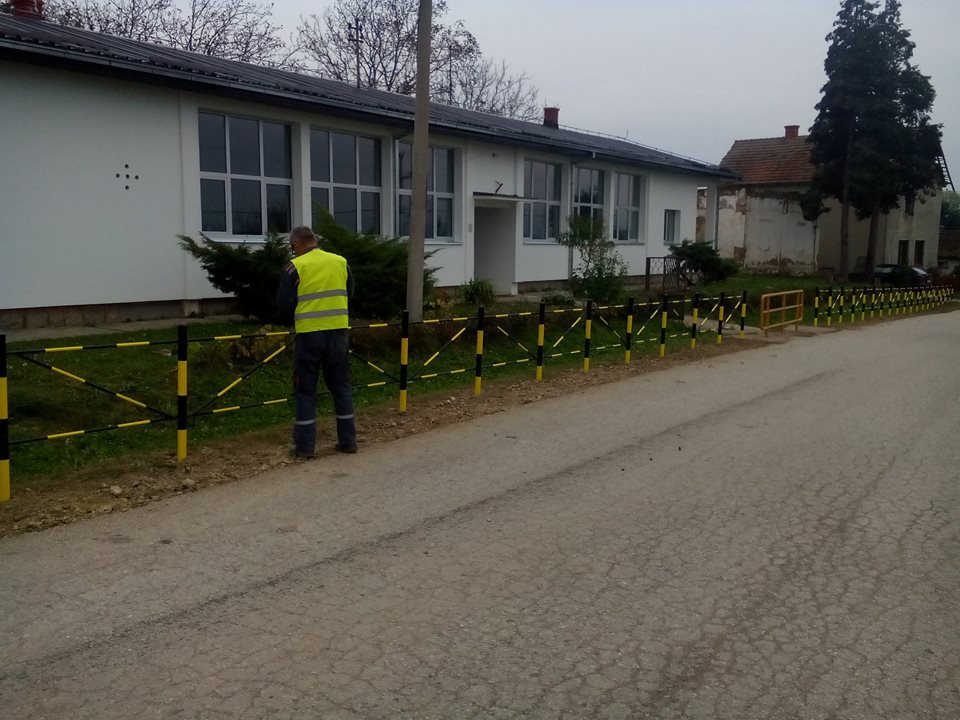 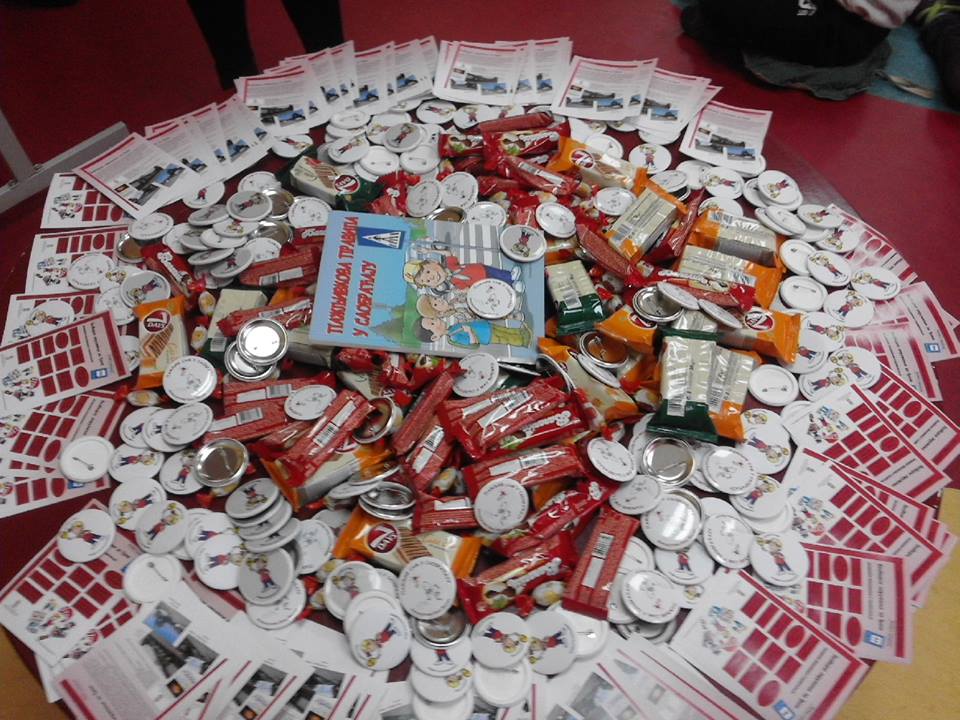 